BÀI 2: CỐT LIỆU NHỎ CHO BÊ TÔNG (CÁT)Chỉ tiêu 1: ………………………………………………………………….CÁCH 1: PHƯƠNG PHÁP PHI TIÊU CHUẨN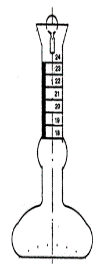 Lấy khoảng 300g cát đã lọt sàng 5 và nằm trên sàng 0,14 (loại bụi)Đổ nước vào bình tỷ trọng như hình bên ở vạch 0Mỗi lần thí nghiệm cân 60g cát bỏ vào bình và đọc vạch nước dâng.	Khối lượng riêng của cát được tính theo công thức:γa =  (g/cm3)Trong đó : 	Gk - Khối lượng cát dùng để thử (g) (lấy 60g)			Va - thể tích nước dâng lên do thể tích xi măng chiếm chỗ (cm3).	Khối lượng riêng của xi măng được tính bằng trị số trung bình cộng của kết quả 2 lần thử không sai khác nhau quá 0,02g/cm3.CÁCH 2: THEO TCVN 7572-4:2006Kết luận và nhận xétNhận xét về khối lượng riêng thí nghiệm có thuộc khoảng khối lượng riêng thường có của cốt liệu nhỏ hay không ?Cách 1: γa =                   Cách 2: γa = Ý nghĩa khối lượng riêng:Mục đích xác định khối lượng riêngChỉ tiêu 2: ………………………………………………………………….Kết quả và tính toán:Kết luận và nhận xétNhận xét về khối lượng thể tích xốp thí nghiệm có thuộc khoảng khối lượng riêng thường có của cốt liệu nhỏ hay không ?                      γox =                   Ý nghĩa khối lượng thể tích xốp:Mục đích xác định khối lượng thể tích xốp:Chỉ tiêu 3: ………………………………………………………………….Kết quả và tính toán:Tổng khối lượng cát đem sàng G = ……………..(g)Vẽ biểu đồ thành phần hạt của loại cát thí nghiệm:Kết luận và nhận xét:a.  Nhận xét thành phần hạt thực tế có đạt hay không đạt so với tiêu chuẩn: ………………………=> Kết luận: dùng hay xử lý cho đạt rồi dùng ?.............................................................................  b. Ý nghĩa chỉ tiêu thành phần hạt:Mục đích thí nghiệm xác định thành phần hạt:BÀI 3: CỐT LIỆU LỚN CHO BÊ TÔNG (ĐÁ DĂM)Chỉ tiêu 1: ………………………………………………………………….Kết quả và tính toánĐộ lệch(%) so với γ trung bình 5 viên: Kết luận và nhận xétKết quả γo cuối cùng được lấy là: (đề nghị ghi công thức thế số và tính)Nhận xét về khối lượng thể tích hạt thí nghiệm có thuộc khoảng khối lượng thể tích hạt thường có của cốt liệu lớn hay không ?Ý nghĩa :Mục đích xác định:Chỉ tiêu 2: ………………………………………………………………….Kết quả và tính toán:Kết luận và nhận xétNhận xét về khối lượng thể tích xốp thí nghiệm có thuộc khoảng khối lượng riêng thường có của cốt liệu lớn hay không ?                      γox =                   Ý nghĩa khối lượng thể tích xốp:Mục đích xác định khối lượng thể tích xốp:Chỉ tiêu 3: ………………………………………………………………….Kết quả và tính toán:Tổng khối lượng cát đem sàng G = ……………..(g)Xác định các loại đường kính của đá dăm:+ Dmax: đường kính lớn nhất ứng với cỡ sàng có lượng sót tích luỹ ≤ 10% và gần 10% nhất => Dmax = + Dmin: đường kính nhỏ nhất ứng với cỡ sàng có lượng sót tích luỹ ≥ 90% và gần 90% nhất => Dmin = + 1/2 (Dmax + Dmin): đường kính trung bình cho phép lấy bằng cỡ sàng chuẩn gần nhất => Dtb = + 1,25 Dmax: lấy bằng cỡ sàng chuẩn lớn hơn Dmax một cỡ => 1,25 Dmax = Vẽ biểu đồ thành phần hạt của loại cát thí nghiệm:Kết luận và nhận xét:Kết luận loại đá (Có Dmax, Dmin bao nhiêu):Nhận xét thành phần hạt thực tế có đạt hay không đạt so với tiêu chuẩn: ………………………=> Kết luận: dùng hay xử lý cho đạt rồi dùng ?.............................................................................Nêu khuyến cáo về kích thước kết cấu nếu muốn sử dụng loại đá này ?Ý nghĩa Mục tiêuLoại cátGk (g)Va (cm3)γa (g/cm3)Lần 1Lần 2Kết quả trung bìnhKết quả trung bìnhKết quả trung bìnhMẫum1 (g)m2 (g)m3 (g)m4 (g)γa (g/cm3)123 Kết quả trung bình:Kết quả trung bình:Kết quả trung bình:Kết quả trung bình:Kết quả trung bình:Kết quả trung bình:Lầnm1 (kg) (ca+cát)m2 (kg) (ca)Vca (m3)γox (kg/m3)12                              Kết quả trung bình                              Kết quả trung bình                              Kết quả trung bình                              Kết quả trung bìnhKích thước lỗ sàng (mm)52,51,250,630,3150,14Giai (%)Ai (%)Mô đuyn độ lớnMđl =                                   => Loại cát:Mđl =                                   => Loại cát:Mđl =                                   => Loại cát:Mđl =                                   => Loại cát:Mđl =                                   => Loại cát:Mđl =                                   => Loại cát:Mẫumi (g)V0=                        Voi = (Vi – Vi-1) (cm3)γio (g/cm3)Độ lệch(%) so với γ trung bình 5 viên1V1 =                     2V2 =                                           3V3 =                          4V4 =                          5V5 =                           = Lầnm1 (kg) (ca+cát)m2 (kg) (ca)Vca (m3)γox (kg/m3)12                              Kết quả trung bình                              Kết quả trung bình                              Kết quả trung bình                              Kết quả trung bìnhKích thước lỗ sàng (mm)100704020105Giai (%)Ai (%)